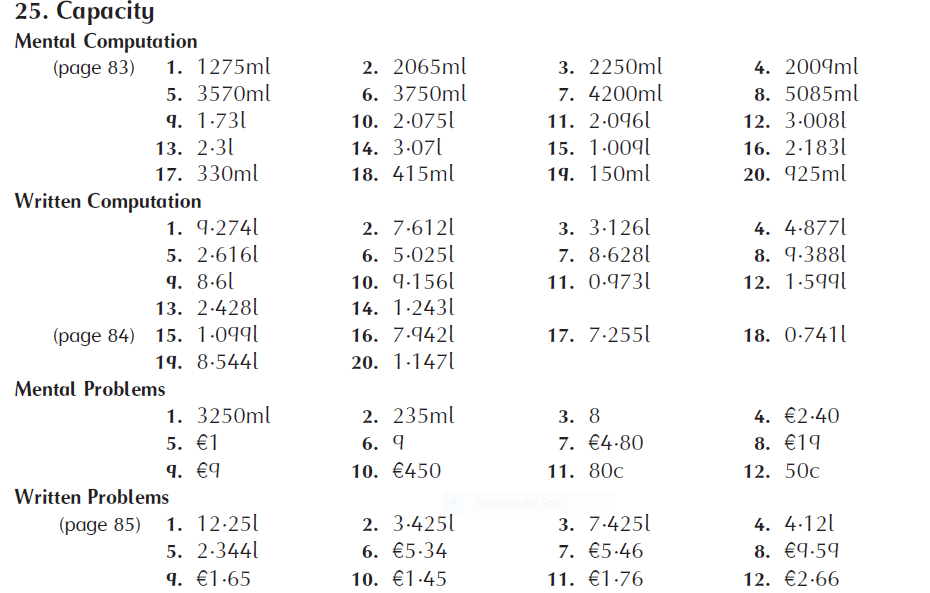 PAGE 1701.(a) 15ml(b) 2l(c) 10l(d) 2 ½ l(e) 1l(f) 70l(g) 500l2.(a) 1,250ml(b) 1l 250ml3.(a) 4lMaths Fact: 20Challenge: (a) 4(b) €10.02(c) €9.13PAGE 1711.(a) 5/1000 = 0.005(b) 18/1000 = 0.018(c) 2/1000 = 0.002(d) 75/1000 = 0.075(e) 146/1000 = 0.146(f) 420/1000 = 0.420(g) 902/1000 = 0.902(h) 700/1000 = 0.7002.(a) 3/1000 = 3ml(b) 51/1000 = 51ml(c) 4/1000 = 4ml(d) 267/1000 = 267ml(e) 3/100 = 30ml(f) 68/100 = 680ml(g) 104/1000 = 104ml(h) 92/100 = 920ml3.(a) 4,159ml(b) 5,750ml(c) 6,258ml(d) 25,703ml(e) 16,030ml(f) 7,372ml(g) 9,290ml(h) 2,200ml4.(a) 3.561l(b) 4.247l(c) 8.42l(d) 2.049l(e) 6.07l(f) 0.319l(g) 0.053l(h) 2.264lMaths Fact: 52PAGE 1721.(a) 700ml(b) 60ml(c) 90ml(d) 750ml(e) 75ml3.(a) 85ml(b) 800ml(c) 80ml(d) 900mlMaths Fact: (a) 500ml(b) 0.5lPAGE 1731.(a) 8.832l(b) 8.355l(c) 32.332l(d) 24.551l(e) 44.033l2.(a) 1.860l(b) 2.965l(c) 2.692l(d) 3.815l(e) 2.458l3.(a) 4.858l(b) 6.233l(c) 2.776l(d) 4.655l(e) 23.422l4. 789.41l5. 4.731l6.(a) 41.764l(b) 102.464lMaths Fact: 4PAGE 1741.(a) 21.735l(b) 28.980l(c) 38.640l(d) 65.205l(e) 91.770l(f) 101.43l(g) 140.070l(h) 166.635l2.(a) 0.912l(b) 0.608l(c) 0.456l(d) 0.304l(e) 0.152l3.(a) €2.90(b) €3.24(c) €3.55(d) €2.85(e) €3.215. 1.5l6.(a) 73/100l(b) 1,400ml(c) 7.29l(d) 0.054l(e) 9 2/10l(f) 8 ¾lMaths Fact: 40lPAGE 1751.(a) 1.888l(b) 9l 841ml(c) 0.797l(d) 1l 635ml(e) 20.101l2.(a) 5.4l(b) 8.775l(c) 31.725l(d) 42.525l3.(a) 1.59l(b) 1.06l(c) 0.636l(d) 0.265l5.(a) 1,720ml(b) 1,400ml(c) 7 ½ l(d) 9 2/10l6. 20ml7. 0.125ml8. 11,756l9. €431.6010.(a) 84.12l(b) 129.49lMaths Fact: 2,379l